ПРОЕКТ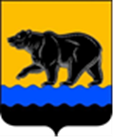 СЧЁТНАЯ ПАЛАТА 
ГОРОДА нЕФТЕЮГАНСКАприкаЗО внесении изменений в приказ Счётной палаты города Нефтеюганска от 21.02.2022 № 4-нп «Об утверждении Положения о сообщении лицами, замещающими муниципальные должности  и должности муниципальной службы в Счётной палате города Нефтеюганска о получении подарка в связи с протокольными мероприятиями, служебными командировками и другими официальными мероприятиями, участие в которых связано с исполнением ими служебных (должностных) обязанностей, сдаче и оценке подарка, реализации (выкупе) и зачисления средств, вырученных от его реализации»Руководствуясь пунктом 3 Постановления Губернатора Ханты- Мансийского автономного округа - Югры от 18.02.2014 № 15 «Об утверждении Положения о сообщении лицами, замещающими государственные должности Ханты-Мансийского автономного округа - Югры, должности государственной гражданской службы Ханты-Мансийского автономного округа - Югры, а также работниками организаций, в отношении которых Ханты-Мансийский автономный округ - Югра выступает единственным учредителем, о получении подарка в связи с их должностным положением или исполнением ими служебных (должностных) обязанностей, сдаче и оценке подарка, реализации (выкупе) и зачислении средств, вырученных от его реализации», экспертным заключением Управления государственной регистрации нормативных правовых актов от 20.04.2023 № 01.03-М-211:1. Внести в приказ Счётной палаты города Нефтеюганска от 21.02.2022 
№ 4-нп «Об утверждении Положения о сообщении лицами, замещающими муниципальные должности  и должности муниципальной службы в Счётной палате города Нефтеюганска о получении подарка в связи с протокольными мероприятиями, служебными командировками и другими официальными мероприятиями, участие в которых связано с исполнением ими служебных (должностных) обязанностей, сдаче и оценке подарка, реализации (выкупе) и зачисления средств, вырученных от его реализации» следующие изменения:1.1. В пункте 13 приложения 1 к приказу:а) слова «лицо, замещающее муниципальную должность (за исключением председателя Счётной палаты города Нефтеюганска)» исключить; б) слова «муниципальный служащий» заменить словами «Муниципальные служащие».1.2. В пункте 15 приложения 1 к приказу слова «лиц, замещающих муниципальные должности,», «Нефтеюганска» исключить; 2.Опубликовать приказ в газете «Здравствуйте, нефтеюганцы!» и разместить на официальном сайте органов местного самоуправления города Нефтеюганска.3.Приказ вступает в силу после его официального опубликования.4.Контроль за исполнением приказа оставляю за собой. Председатель                                                                                          С.А. Гичкина